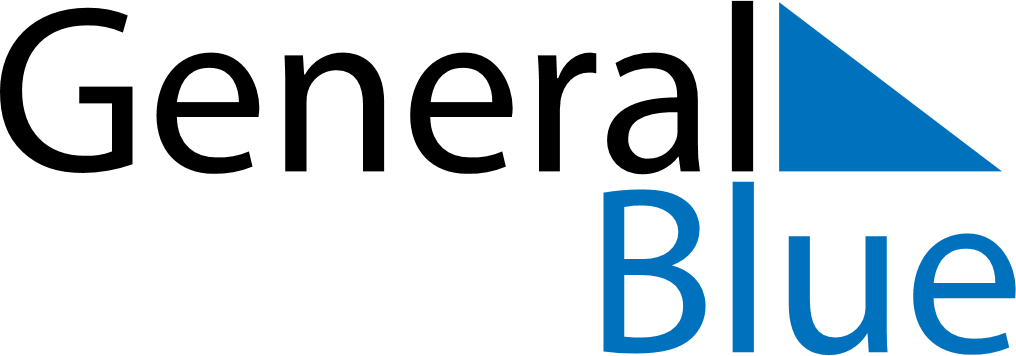 October 2024October 2024October 2024ZambiaZambiaSUNMONTUEWEDTHUFRISAT1234567891011121314151617181920212223242526Independence Day2728293031